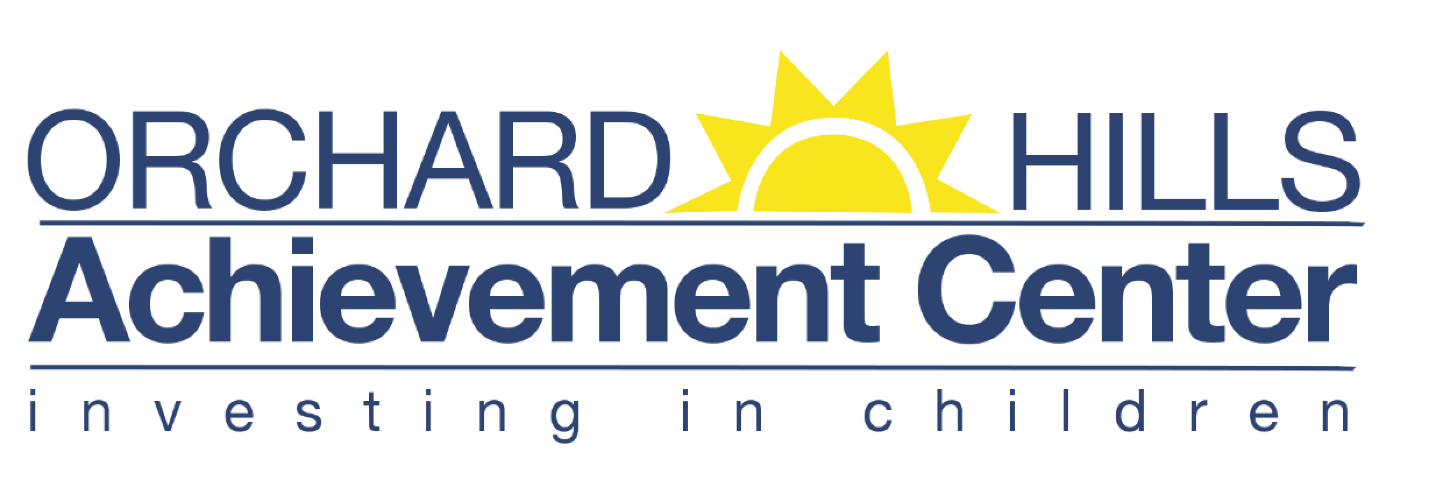 PreschoolParent HandbookPreescolarManual para padres6032 Cloverdale Road Roanoke, VA 24019(540)977-6800 Welcome to OHAC Mom and Me PreschoolWe are honored to have you join us! It is our desire that the staff here will be able to guide and assist you as your child learns and grows with us. We appreciate you letting us share in the building of your child’s spiritual, academic, social, and physical development. Your child is a precious gift from God. We don’t take lightly that you have entrusted your child to us. We’re very thankful that God has given us the privilege to love and to teach your child. Mom and Me Preschool class meets three mornings a week on Tuesdays, Wednesdays, and Thursdays from 9:00 am. to 12:00 pm. with the purpose of providing kindergarten readiness and language skills to prepare children for academic success. Parents may attend with their children encouraging the involvement of parents in education.    The guidelines of this handbook are not all inclusive of every policy and procedure guiding OHAC but serve as a general outline. We endeavor to maintain a standard of excellence and personal investment in the life of your child in safe, orderly and God-honoring environment where students and staff can enjoy learning to the fullest extent. We ask each parent to read the guidelines stated in this handbook in order to make OHAC the best learning environment possible for every child who attends. Please note that this handbook is subject to change whenever necessary by the administration to achieve these goals.Thank you for allowing us to partner with you and help your child prepare for kindergarten.Blessings, 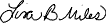 Lisa B. MilesExecutive Director lisa@ohacenter.orgBienvenido al preescolar mamá y yo de OHAC¡Nos sentimos honrados de que se una a nosotros! Es nuestro deseo que el personal aquí pueda guiarlo y ayudarlo a medida que su hijo aprende y crece con nosotros. Agradecemos que nos permita participar en la construcción del desarrollo espiritual, académico, social y físico de su hijo. Su hijo es un regalo precioso de Dios. No nos tomamos a la ligera que nos haya confiado a su hijo. Estamos muy agradecidos de que Dios nos haya dado el privilegio de amar y enseñar a su hijo.La clase de preescolar Mom and Me se reúne tres mañanas a la semana los martes, miércoles y jueves de 9:00 am. hasta las 12:00 pm. con el propósito de proporcionar preparación para el kindergarten y habilidades lingüísticas para preparar a los niños para el éxito académico. Los padres pueden asistir con sus hijos fomentando la participación de los padres en la educación.Las pautas de este manual no incluyen todas las políticas y procedimientos que rigen a OHAC, pero sirven como un esquema general. Nos esforzamos por mantener un estándar de excelencia e inversión personal en la vida de su hijo en un entorno seguro, ordenado y que honre a Dios, donde los estudiantes y el personal puedan disfrutar del aprendizaje al máximo. Le pedimos a cada padre que lea las pautas establecidas en este manual para hacer de OHAC el mejor ambiente de aprendizaje posible para cada niño que asiste. Tenga en cuenta que este manual está sujeto a cambios cuando sea necesario por parte de la administración para lograr estos objetivos.Gracias por permitirnos asociarnos con usted y ayudar a su hijo a prepararse para el jardín de infantes.Bendiciones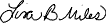 Lisa B. MilesDirector ejecutivolisa@ohacenter.orgOur Focus Investing in ChildrenOur Mission Partnering with area churches, businesses, and community volunteers, OHAC provides personal, consistent investment in the educational, physical, social, and spiritual lives of under-resourced children. Our History In the Spring of 2012, a group of churches worked together with community volunteers to serve under-resourced children in our community by creating a Tuesday morning summer program to provide remediation, character building, health and wellness, creative expression, lunches, weekly groceries, and all needed school supplies for the following school year. The program began with 17 children and quickly grew to 31 children. At the end of the summer, a door of opportunity was opened to consistently invest in the lives of local children in need. In January 2013, a Homework Helps program was established on Monday and Wednesday afternoons to continue the academic, social, and spiritual progress begun in the summer months. The Homework Helps program provided children without adequate academic support in the home the ability to complete homework assignments and receive additional support in core subject areas.

In the fall of 2013, a Mom and Me preschool program was added with the goal of providing kindergarten readiness, social skills, and a healthy snack to children and their mothers. ​Orchard Hills Achievement Center was formally incorporated in 2013 and obtained 501(c)3 status in February 2015. Currently, OHAC has two locations, Orchard Hills Church and St. Mark’s Episcopal Church, offering several programs to meet the needs of under-resourced children in our community. Our OrganizationThe policies and procedures of OHAC are established by the Board of Directors, which has delegated authority and responsibility for their administration to the Executive Director. The Executive Director may, in turn, delegate authority for administering specific policies. Employees, volunteers, and parents are encouraged to consult the Executive Director for additional information regarding the policies, procedures, and privileges described in this Handbook.Nuestro objetivoInvertir en los niñosNuestra misiónAl asociarse con iglesias, empresas y voluntarios de la comunidad del área, OHAC proporciona una inversión personal y constante en la vida educativa, física, social y espiritual de los niños de escasos recursos.Nuestra historiaEn la primavera de 2012, un grupo de iglesias trabajó junto con voluntarios de la comunidad para servir a niños de escasos recursos en nuestra comunidad mediante la creación de un programa de verano los martes por la mañana para brindar rehabilitación, desarrollo del carácter, salud y bienestar, expresión creativa, almuerzos, comestibles semanales, y todos los útiles escolares necesarios para el siguiente año escolar. El programa comenzó con 17 niños y rápidamente creció a 31 niños. Al final del verano, se abrió una puerta de oportunidad para invertir constantemente en las vidas de los niños locales necesitados.En enero de 2013, se estableció un programa de Ayuda con las Tareas los lunes y miércoles por la tarde para continuar con el progreso académico, social y espiritual iniciado en los meses de verano. El programa Homework Helps proporcionó a los niños sin el apoyo académico adecuado en el hogar la capacidad de completar las tareas asignadas y recibir apoyo adicional en las materias básicas.En el otoño de 2013, se agregó un programa preescolar Mom and Me con el objetivo de brindar preparación para el kindergarten, habilidades sociales y un refrigerio saludable para los niños y sus madres.Orchard Hills Achievement Center se incorporó formalmente en 2013 y obtuvo el estatus 501 (c) 3 en febrero de 2015.Actualmente, OHAC tiene dos ubicaciones, Orchard Hills Church y St. Mark’s Episcopal Church, que ofrecen varios programas para satisfacer las necesidades de los niños de escasos recursos en nuestra comunidad.Nuestra organizaciónLas políticas y procedimientos de OHAC son establecidos por la Junta Directiva, la cual ha delegado la autoridad y responsabilidad de su administración en el Director Ejecutivo. El Director Ejecutivo puede, a su vez, delegar autoridad para administrar políticas específicas. Se anima a los empleados, voluntarios y padres a que consulten al Director Ejecutivo para obtener información adicional sobre las políticas, procedimientos y privilegios descritos en este Manual.Public Disclosure StatementIn compliance with the Code of Virginia, Section 63.2-1716,OHAC is a religiously exempt child day center required to file annually with DSS.OHAC is covered by liability insurance and uses five classrooms and the indoor and outdoor playgrounds at Orchard Hills Church, 6032 Cloverdale Road, Roanoke, VA. Kitchen facilities are not available and only morning and afternoon snacks will be provided. The maximum number of children enrolled is 58.The maximum number of children allowed as dictated by the building inspector is 107. To provide the best care for our children, all staff shall adhere to the following requirements: Written ApplicationHandbook Receipt and Review Acknowledgement Shadowing and Training DaySworn Statement of Affirmation Criminal Background Check (DSS and Fingerprint) Tax Forms – VA W-4, Federal W-4, and I-9 Reference ChecksStaff Health ReportAbuse Prevention TrainingIn-Service Training (10 hours per year)First Aid and CPR Certificate (optional)At least one staff with current certificate wherever and whenever children are present. MED Training (optional)OHAC does not administer medications.Employment Contract *All staff position descriptions available upon requestOHAC will follow the ratio of staff to children as defined by DSS. 1 staff to 10 children ages 36 months to 5 years1 staff to 20 children ages 5 to 9 years 1 staff to 25 children ages 9 to 12 years This public disclosure statement shall be posted at the center, made available in the parent handbook, and by request. Declaración de divulgación públicaDe conformidad con el Código de Virginia, Sección 63.2-1716,OHAC es un centro diurno para niños exento por motivos religiosos que debe presentar una solicitud anual ante el DSS.OHAC está cubierto por un seguro de responsabilidad civil y utiliza cinco aulas y los patios de recreo interiores y exteriores en Orchard Hills Church, 6032 Cloverdale Road, Roanoke, VA. Las instalaciones de cocina no están disponibles y solo se proporcionarán refrigerios por la mañana y por la tarde.El número máximo de niños matriculados es 58.El número máximo de niños permitido según lo dictado por el inspector de construcción es 107.Para brindar la mejor atención a nuestros niños, todo el personal deberá cumplir con los siguientes requisitos: Solicitud escrita Acuse de recibo y revisión del manual Día de entrenamiento y observación Declaración Jurada de Afirmación Verificación de antecedentes penales (DSS y huella digital) Formularios de impuestos: VA W-4, Federal W-4 e I-9 Comprobaciones de referencia Informe de salud del personal Capacitación para la prevención del abuso Capacitación en servicio (10 horas al año) Certificado de primeros auxilios y RCP (opcional)Al menos un miembro del personal con certificado actual donde y cuando haya niños presentes. Formación MED (opcional)OHAC no administra medicamentos. Contrato de trabajo* Todas las descripciones de puestos del personal están disponibles a pedido.OHAC seguirá la proporción de personal por niños según lo definido por DSS.• 1 empleado por cada 10 niños de 36 meses a 5 años• 1 empleado por cada 20 niños de 5 a 9 años• 1 empleado por cada 25 niños de 9 a 12 añosEsta declaración de divulgación pública se publicará en el centro, estará disponible en el manual para padres y mediante solicitud.Entrance Ages and RequirementsAll children must be of proper age to enter the program. OHAC adheres to the same standards set by the state of Virginia for the VA public school system. Example: A child must be 4 on or before September 30th to be in the four year old program. This cutoff date of September 30th is the same for the three year old class. All 3 year olds must be potty trained to go into the three year old room. All parents will complete the child application with emergency contacts and transportation forms signed and provide current immunization records and birth certificate verification prior to enrollment. Statement of Non-DiscriminationOHAC does not discriminate on the basis of race, sex, national origin, or physical disability. However, OHAC does reserve the right to use appropriate selection criteria in fulfillment of its stated goals and objectives and to reject applications for enrollment that we do not feel are consistent with our goals and purpose.UniformsUniforms are not required here at OHAC. However, we do require closed toe shoes, and shorts to be worn under girl’s dresses or skirts. We encourage you to dress your child in clothes that are clean and well fitting. Please keep in mind that they may be experimenting with painting, play dough, sand tables, and outdoor play will be encouraged as weather permits.  IllnessAny child who is suspected of having a communicable disease or who develops one or any combination of the symptoms listed below shall be placed in isolation and the parent will be called. Due to staffing requirements, parents must pick up the child as quickly as possible. The child will be required to be out of the center for 24 hours after symptoms subside. Temperature at SchoolA child with a temperature of 100 or above will be sent home and may not return to school until the temperature is normal for 24 hours without Tylenol or other fever reducing medication. Signs and Symptoms of Communicable DiseasesSevere coughingDifficult or rapid breathingStiff neckDiarrheaTemperature of 100 or higherConjunctivitis (pink eye)VomitingEdades y requisitos de entradaTodos los niños deben tener la edad adecuada para ingresar al programa. OHAC se adhiere a los mismos estándares establecidos por el estado de Virginia para el sistema de escuelas públicas de VA.Ejemplo: Un niño debe tener 4 años el 30 de septiembre o antes para estar en el programa de cuatro años. Esta fecha límite del 30 de septiembre es la misma para la clase de tres años. Todos los niños de 3 años deben estar entrenados para ir al baño para entrar en la habitación de los niños de tres años.Todos los padres completarán la solicitud del niño con los contactos de emergencia y los formularios de transporte firmados, y proporcionarán los registros de vacunas actuales y la verificación del certificado de nacimiento antes de la inscripción.Declaración de no discriminaciónOHAC no discrimina por motivos de raza, sexo, nacionalidad o discapacidad física. Sin embargo, OHAC se reserva el derecho de utilizar los criterios de selección apropiados en cumplimiento de sus metas y objetivos declarados y de rechazar solicitudes de inscripción que no consideremos que sean consistentes con nuestras metas y propósito.UniformesNo se requieren uniformes aquí en OHAC. Sin embargo, requerimos que se usen zapatos cerrados y pantalones cortos debajo de los vestidos o faldas de las niñas. Le recomendamos que vista a su hijo con ropa limpia y que le quede bien. Tenga en cuenta que pueden estar experimentando con la pintura, plastilina, mesas de arena y se les animará a jugar al aire libre si el clima lo permite.EnfermedadCualquier niño del que se sospeche que tiene una enfermedad contagiosa o que desarrolle uno o cualquier combinación de los síntomas enumerados a continuación, será puesto en aislamiento y se llamará a los padres. Debido a los requisitos de personal, los padres deben recoger al niño lo antes posible. Se requerirá que el niño esté fuera del centro durante 24 horas después de que desaparezcan los síntomas.Temperatura en la escuela• Un niño con una temperatura de 100 o más será enviado a casa y no podrá regresar a la escuela hasta que la temperatura sea normal durante 24 horas sin Tylenol u otro medicamento para reducir la fiebre. Signos y síntomas de enfermedades transmisibles• Tos intensa• Respiración rápida o difícil•Rigidez de nuca•DiarreaHead lice or nitsContinual runny nose (If the runny nose is allergy related we need a note from the Doctor stating that it is not contagious.)Please, do not mask any of the above symptoms with medication prior to bringing your child to school.If your child is unable to participate in the normal daily activities of the class (inside or outside) we ask that you not send your child to school that day.Attendance and Pick up/Drop off All Children will be counted on the bus as well as at the center. Each OHAC bus driver has an attendance list and will verify attendance. The site director will verify children’s attendance and record on the attendance clip board. *A text will be sent immediately to the parents of an absent child to ensure the child is home safely, unless the parent has sent prior notification. For preschool children with parent drop off and pick up: Only authorized persons listed on the enrollment form will be allowed into the center. A parent or authorized person will walk children and check them into the classroom with the classroom teacher. A parent or authorized person will pick up children in the main office at the end of the preschool day. If children are tardy, the drop off remains the same. For Pick Up: Children will only be released to the parent or guardian named on the enrollment form. If there is a question, the parent shall be called prior to releasing the child. For Bus Drop Off: Children will only be dropped off if there is an adult present in the home. If there is not an adult, the parent shall be called to verify where to take the child. If no one can be contacted, the child will be brought back to the center until arrangements can be made. If your child is unable to attend school, please call or text the center as soon as possible to allow us time to notify the bus and classroom staff. Regular attendance is very important to school success. If you have not sent notification of an absence, the director or teacher will contact you to confirm the cause of the absence and record the response in the parent communication log. • Temperatura de 100 o más• Conjuntivitis (conjuntivitis)• Vómitos• Piojos o liendres• Secreción nasal continua (si la secreción nasal está relacionada con una alergia, necesitamos una nota del médico que indique que no es contagiosa).• Por favor, no enmascare ninguno de los síntomas anteriores con medicamentos antes de traer a su hijo a la escuela.• Si su hijo no puede participar en las actividades diarias normales de la clase (dentro o fuera), le pedimos que no envíe a su hijo a la escuela ese día.Asistencia y recogida / devoluciónTodos los niños se contarán tanto en el autobús como en el centro. Cada conductor de autobús de OHAC tiene una lista de asistencia y verificará la asistencia. El director del sitio verificará la asistencia de los niños y registrará en el tablero de clip de asistencia.* Se enviará un mensaje de texto inmediatamente a los padres de un niño ausente para garantizar que el niño esté en casa de manera segura, a menos que los padres hayan enviado una notificación previa.Para niños en edad preescolar con padres que dejan y recogen:• Solo las personas autorizadas enumeradas en el formulario de inscripción podrán ingresar al centro.• Un padre o una persona autorizada acompañará a los niños y los registrará en el aula con el maestro del aula.• Un padre o una persona autorizada recogerá a los niños en la oficina principal al final del día preescolar. Si los niños llegan tarde, la entrega sigue siendo la misma.Para recoger: los niños solo serán entregados al padre o tutor que se menciona en el formulario de inscripción. Si hay alguna pregunta, se llamará a los padres antes de dejar al niño.Para dejar el autobús: Solo se dejará a los niños si hay un adulto presente en el hogar. Si no hay un adulto, se llamará a los padres para verificar dónde llevar al niño. Si no se puede contactar a nadie, el niño será devuelto al centro hasta que se puedan hacer los arreglos necesarios.Si su hijo no puede asistir a la escuela, llame o envíe un mensaje de texto al centro lo antes posible para darnos tiempo de notificar al personal del autobús y del salón de clases. La asistencia regular es muy importante para el éxito escolar. Si no ha enviado la notificación de una ausencia, el director o maestro se comunicará con usted para confirmar la causa de la ausencia y registrar la respuesta en el registro de comunicación de los padres.MedicationOHAC will not give ANY medication to a child. Do not send any kind of medicine including cough drops or vitamins in your child’s lunch box, backpack, or pocket as this presents a safety issue.In the instance of medical conditions requiring emergency treatments, such as epi pens, inhalers, etc., the parent must make an appointment with the director to create a plan of care that adheres to DSS guidelines. Empowering Kids with Personal ResponsibilityClean up, clean up, everybody, everywhere.Clean up, clean up, everyone do your share.While one of our goals at OHAC is to make sure that kids have fun learning and playing, we also teach and encourage personal responsibility in the area of personal hygiene and clean up. Children are always encouraged to pick up and put away their books, toys and art supplies when they are done with them. Children will also be encouraged to wash their hands. Children should wash their hands:when they arrive in the morningbefore and after each snack and mealeach time after using the toilet (You must also wash your hands, after changing wet or soiled clothing or changing diapers.)after sneezing or blowing noseafter any contact with body fluidswhenever they are visibly dirtybefore they go home at the close of the dayDiscipline PolicyOHAC’s discipline policy promotes children’s physical, intellectual, emotional, and social well-being and growth. OHAC requires that staff interact with children to provide needed help, comfort, support. At all times staff will: respect personal privacy; respect differences in cultural, ethnic, and family backgrounds; encourage decision-making abilities; promote ways of getting along; encourage independence and self-direction; and use consistency in applying expectations.Our Rule:We are LOVING and KIND with our WORDS and our ACTIONS. (Ephesians 4:32)All undesirable behavior can be brought back to this statement (i.e. “Was that a kind way to speak?” “Was that loving when you took the toy?” “How can you ask in a kind way?”).MedicamentoOHAC no le dará NINGÚN medicamento a un niño. No envíe ningún tipo de medicamento, incluidas pastillas para la tos o vitaminas, en la lonchera, la mochila o el bolsillo de su hijo, ya que esto representa un problema de seguridad.En el caso de afecciones médicas que requieran tratamientos de emergencia, como plumas epiteliales, inhaladores, etc., el padre debe programar una cita con el director para crear un plan de atención que se adhiera a las pautas del DSS.Empoderar a los niños con responsabilidad personalLimpiar, limpiar, todo el mundo, en todas partes.Limpiar, limpiar, todos hacen su parte.Si bien uno de nuestros objetivos en OHAC es asegurarnos de que los niños se diviertan aprendiendo y jugando, también enseñamos y fomentamos la responsabilidad personal en el área de la higiene personal y la limpieza. Siempre se anima a los niños a que recojan y guarden sus libros, juguetes y materiales de arte cuando terminen con ellos. También se animará a los niños a lavarse las manos.Los niños deben lavarse las manos:• cuando llegan por la mañana• antes y después de cada bocadillo y comida• cada vez después de usar el baño (también debe lavarse las manos, después de cambiarse la ropa mojada o sucia o cambiar los pañales).• después de estornudar o sonarse la nariz• después de cualquier contacto con fluidos corporales• siempre que estén visiblemente sucios• antes de que se vayan a casa al final del díaPolítica de disciplinaLa política de disciplina de OHAC promueve el crecimiento y el bienestar físico, intelectual, emocional y social de los niños. OHAC requiere que el personal interactúe con los niños para brindarles la ayuda, comodidad y apoyo necesarios. En todo momento, el personal: respetará la privacidad personal; respetar las diferencias de origen cultural, étnico y familiar; fomentar la capacidad de tomar decisiones; promover formas de llevarse bien; fomentar la independencia y la autodirección; y utilice la coherencia al aplicar las expectativas.Nuestra Regla:Somos AMOROSOS y AMABLE con nuestras PALABRAS y nuestras ACCIONES. (Efesios 4:32)Todo comportamiento indeseable se puede traer de vuelta a esta afirmación (es decir, "¿Esa fue una forma amable de hablar?", "¿Fue amoroso cuando tomaste el juguete?", "¿Cómo puedes preguntar de una manera amable?").Leaders will handle all behavior problems from a positive approach. Leaders should at all times exhibit a patient and kind attitude toward the children, parents, and one another.If necessary:1. 	A leader will make themselves level with the child when correcting behavior and use a low tone making their conversation personal.2.       Move child to another seat or area of the room if the child is disruptive allowing them the opportunity to think. The guideline for time spent in the “thinking spot” is 1 minute per year, so a 3 year old will spend 3 minutes in the “thinking spot” and so on. 3.      Text Lisa Miles (540)206-4954 (anytime) or Amy McMinis (540)580-8227 to remove the child from the room. They will have the opportunity to have time in the office to talk about their choices and then return to the room. It is the policy of OHAC not to ever administer corporal punishment, even if parents have suggested or given permission.  There should be no spanking, grabbing, hitting, or other physical discipline of children. *In the event of aggressive or threatening behavior:All other children will be removed from the room. If the child is not harming themselves or others, a leader will speak in a calming voice and allow the child to decompress. They will not attempt to restrain the child. If the behavior escalates to the point of endangering themselves or others, the parents shall be called to pick the child up immediately. The incident shall be recorded in the contact log in the child’s file. If a pattern of destructive behavior emerges, a parent meeting shall be called and the child’s participation in the program may be ended. *In the event of a child running away from the group: A leader will follow the child designating another leader to watch the remaining children and to call the child’s parents to come immediately. Keep the child in sight. If the child is ever out of eyesight, call 911 for assistance. The incident shall be recorded in the contact log in the child’s file. If a pattern of running emerges, a parent meeting shall be called and the child’s participation in the program may be ended. The Weather and Emergency SituationsIf the Botetourt County Public Schools are closed due to bad weather or other emergency situation then OHAC will also be closed. If Botetourt County Schools are opening two hours late, OHAC will be closed.If Botetourt County Schools are opening one hour late, OHAC will open one hour late. Please listen to local TV and Radio stations for this information.Los líderes manejarán todos los problemas de conducta desde un enfoque positivo. Los líderes deben mostrar en todo momento una actitud paciente y amable hacia los niños, los padres y los demás.Si necesario:1. Un líder se pondrá al nivel del niño al corregircomportamiento y usar un tono bajo para que su conversación sea personal.2. Mueva al niño a otro asiento o área de la habitación si el niño molestadándoles la oportunidad de pensar. La pauta para el tiempo pasado en el"Lugar de pensamiento" es 1 minuto por año, por lo que un niño de 3 años pasará 3 minutos enel "lugar de pensamiento" y así sucesivamente.3. Envíe un mensaje de texto a Lisa Miles (540)206-4954 (en cualquier momento), Amy McMinis (540)580-8227 para sacar al niño de la habitación. Tendrán la oportunidad de tener tiempo en la oficina para hablar sobre sus opciones y luego regresar a la sala.La política de OHAC es no administrar castigos corporales, incluso si los padres lo han sugerido o dado su permiso. Los niños no deben dar nalgadas, agarrar, golpear u otra disciplina física.* En caso de comportamiento agresivo o amenazante:Todos los demás niños serán retirados de la habitación. Si el niño no se está haciendo daño a sí mismo ni a los demás, un líder hablará con voz calmada y permitirá que el niño se relaje. No intentarán sujetar al niño. Si el comportamiento se intensifica hasta el punto de poner en peligro a ellos mismos oa otros, se llamará a los padres para que recojan al niño inmediatamente. El incidente se registrará en el registro de contactos en el archivo del niño. Si surge un patrón de comportamiento destructivo, se convocará una reunión de padres y se podrá finalizar la participación del niño en el programa.* En caso de que un niño se escape del grupo:Un líder seguirá al niño designando a otro líder para vigilar a los niños restantes y llamar a los padres del niño para que vengan de inmediato. Mantenga al niño a la vista. Si el niño alguna vez pierde la vista, llame al 911 para obtener ayuda. El incidente se registrará en el registro de contactos en el archivo del niño. Si surge un patrón de carrera, se convocará una reunión de padres y se podrá finalizar la participación del niño en el programa.El clima y las situaciones de emergenciaSi las Escuelas Públicas del Condado de Botetourt están cerradas debido al mal tiempo u otra situación de emergencia, OHAC también estará cerrado.Si las escuelas del condado de Botetourt abren dos horas tarde, la OHAC estará cerrada.Si las escuelas del condado de Botetourt abren una hora tarde, OHAC abrirá una hora tarde.Escuche las estaciones de radio y televisión locales para obtener esta información.BibleBible is taught during chapel time every Tuesday. We start our time with fun music and continue on with a brief Bible lesson. Bible teachings include stories about fascinating Bible heroes who help us to incorporate teachings on values, Godly behavior, and the love of God. Parents are invited and welcomed to attend with their children anytime.Breakfast, Lunches and Food AllergiesOHAC does not provide breakfast or lunches for the children. It will be the responsibility of the parent to provide their child breakfast (at home) and lunch (at home) after preschool. Please, do not send food on the bus in the mornings. It is hard for children to understand why their friends are eating and they are not. OHAC will provide snack every morning. Parents are encouraged to send in donations from the approved snack list sent home at the beginning of each month. Parents are also welcome to send in a special snack for the class for a child’s birthday or to help during a holiday party. It is the responsibility of the parent to inform the school and teacher of any potential food allergies. We often partake in birthday celebrations and food related projects and cannot be responsible for illness unless we have been informed prior.Bus GuidelinesOnly children and parents enrolled at OHAC may ride the bus. Due to high enrollment, OHAC may not be able to provide transportation to all family members for all events. We encourage you to communicate with other parents and carpool as needed. While riding on the bus, all children must be buckled in their seatbelt and stay sitting on their seat. There will not be food or drinks allowed on the bus. Children must wait with their parent/guardian for the bus to arrive, and the parent should ensure the child is safely on the bus before leaving. Children will not be allowed to return home off the bus unless a parent or guardian is present at the home. The child will remain on the bus and return to the center to wait for a parent to come to pick them up. BibliaLa Biblia se enseña durante el tiempo de la capilla todos los miércoles. Comenzamos nuestro tiempo con música divertida y continuamos con una breve lección bíblica. Las enseñanzas bíblicas incluyen historias sobre héroes bíblicos fascinantes que nos ayudan a incorporar enseñanzas sobre valores, comportamiento piadoso y el amor de Dios. Los padres están invitados y bienvenidos a asistir con sus hijos en cualquier momento.Desayunos, almuerzos y alergias alimentariasOHAC no proporciona desayunos ni almuerzos para los niños. Será responsabilidad de los padres proporcionar a sus hijos desayuno (en casa) y almuerzo (en casa) después del preescolar. Por favor, no envíe comida en el autobús por las mañanas. Es difícil para los niños entender por qué sus amigos comen y ellos no.OHAC proporcionará bocadillos todas las mañanas. Se anima a los padres a enviar donaciones de la lista de refrigerios aprobados que se envía a casa al comienzo de cada mes. Los padres también pueden enviar un refrigerio especial para la clase para el cumpleaños de un niño o para ayudar durante una fiesta.Es responsabilidad de los padres informar a la escuela y al maestro de cualquier posible alergia alimentaria. A menudo participamos en celebraciones de cumpleaños y proyectos relacionados con la comida y no podemos ser responsables de enfermedades a menos que se nos haya informado previamente.Directrices de autobús• Solo los niños y los padres inscritos en OHAC pueden viajar en el autobús. Debido a la alta inscripción, es posible que OHAC no pueda proporcionar transporte a todos los miembros de la familia para todos los eventos. Le recomendamos que se comunique con otros padres y comparta el viaje según sea necesario.• Mientras viajan en el autobús, todos los niños deben abrocharse el cinturón de seguridad y permanecer sentados en su asiento.• No se permitirán alimentos ni bebidas en el autobús.• Los niños deben esperar con sus padres / tutores a que llegue el autobús, y los padres deben asegurarse de que el niño esté seguro en el autobús antes de salir.• No se permitirá que los niños regresen a casa desde el autobús a menos que un padre o tutor esté presente en la casa. El niño permanecerá en el autobús y regresará al centro para esperar a que un padre venga a recogerlo.Backpack InformationEach child needs a complete change of clothes including shoes and socks, which is to be kept in their backpack. Please, place the clothes in a gallon sized zip-lock baggie and label the bag and clothes with your child’s name. If your child does not have a change of clothes, the parent will be called to bring the child clothingToys will only be allowed to be brought in for Show and Tell Days.Please, do not let your child bring “items of value” to school. Example: jewelry, special dolls, stuffed animals or items that your child cannot sleep without at home.Please check your child’s folder after each school day. Praise your child for hard work on crafts and papers and display at home. Check the calendar for upcoming events. This will also be an easy way for your child’s teacher to send you notes and information about your child’s day and upcoming field trips, parties, and activities. We post upcoming events and information on our website www.ohacenter.org and on our Facebook page. Our ParentsWe appreciate our parents very much and welcome their participation throughout the school year. There are always opportunities during the year to help out in the classroom. There doesn’t have to be a special need for you to be a part… Come just because you would like to! If you are interested in helping out in any capacity, please let the director or your child’s teacher know. Hours and Contact InformationOHAC hours are 8:15am – 5:00pm Tuesday and Thursday; 8:15am – 12:30pm WednesdayStaff may be reached other times during the week through text, email, or phone message. Your message will be returned as soon as a staff member is available. Phone: (540)206-4954Email:  lisa@ohacenter.orgOffice phone: (540)977-6800 Orchard Hills Church office is open Monday-Friday, 9:00am-5:00pm.To drop off supplies, forms, or donations, there is a drop box outside of the front door of the office. Información de la mochila• Cada niño necesita un cambio completo de ropa, incluidos zapatos y calcetines, que se debe guardar en su mochila. Por favor, coloque la ropa en una bolsa con cierre hermético de un galón y etiquete la bolsa y la ropa con el nombre de su hijo. Si su hijo no tiene una muda de ropa, se llamará a los padres para que le traigan ropa.• Solo se permitirá traer juguetes para los Días de Show and Tell.• Por favor, no permita que su hijo traiga “artículos de valor” a la escuela. Ejemplo: joyas, muñecos especiales, peluches o artículos sin los que su hijo no puede dormir en casa.• Por favor revise la carpeta de su hijo después de cada día escolar. Felicite a su hijo por el arduo trabajo en manualidades y papeles y exhiba en casa. Consulte el calendario para los próximos eventos. Esta también será una manera fácil para que el maestro de su hijo le envíe notas e información sobre el día de su hijo y las próximas excursiones, fiestas y actividades.Publicamos información y eventos próximos en nuestro sitio web www.ohacenter.orgNuestros padresApreciamos mucho a nuestros padres y agradecemos su participación durante todo el año escolar. Siempre hay oportunidades durante el año para ayudar en el salón de clases. No tiene que haber una necesidad especial para que usted sea parte ... ¡Venga solo porque le gustaría! Si está interesado en ayudar en cualquier capacidad, infórmeselo al director o al maestro de su hijo.Horarios e información de contactoEl horario de OHAC es de 8:15 am a 5:00 pm los martes y jueves; 8:15 am - 12:30 pm miércolesSe puede comunicar con el personal en otras ocasiones durante la semana a través de mensajes de texto, correo electrónico o mensajes telefónicos. Su mensaje será devuelto tan pronto como un miembro del personal esté disponible.Teléfono: (540)206-4954Correo electrónico: lisa@ohacenter.orgTeléfono de oficina: (540)977-6800 La oficina de la Iglesia Orchard Hills está abierta de lunes a viernes, de 9:00 a. M. A 5:00 p. M.Para entregar suministros, formularios o donaciones, hay un buzón afuera de la puerta principal de la oficina.Tuition and FeesThere is a $10.00 enrollment fee per child to attend OHAC.The average cost per month for a child in our area to attend a two day per week preschool is $100.00. OHAC is committed to providing a quality program to families who may not be able to afford this expense. OHAC is a non-profit, donation-based program. Parents are encouraged to make a monthly donation to the program through volunteer time, donation of supplies, and/or monetary donations.Matrícula y cuotasHay una tarifa de inscripción de $ 10.00 por niño para asistir a OHAC.El costo promedio por mes para que un niño en nuestra área asista a un preescolar de dos días a la semana es de $ 100.00. OHAC se compromete a brindar un programa de calidad a las familias que tal vez no puedan pagar este gasto. OHAC es un programa sin fines de lucro basado en donaciones. Se anima a los padres a hacer una donación mensual al programa a través de tiempo voluntario, donación de suministros y / o donaciones monetarias.